Единый детский телефон доверия в Пермском крае 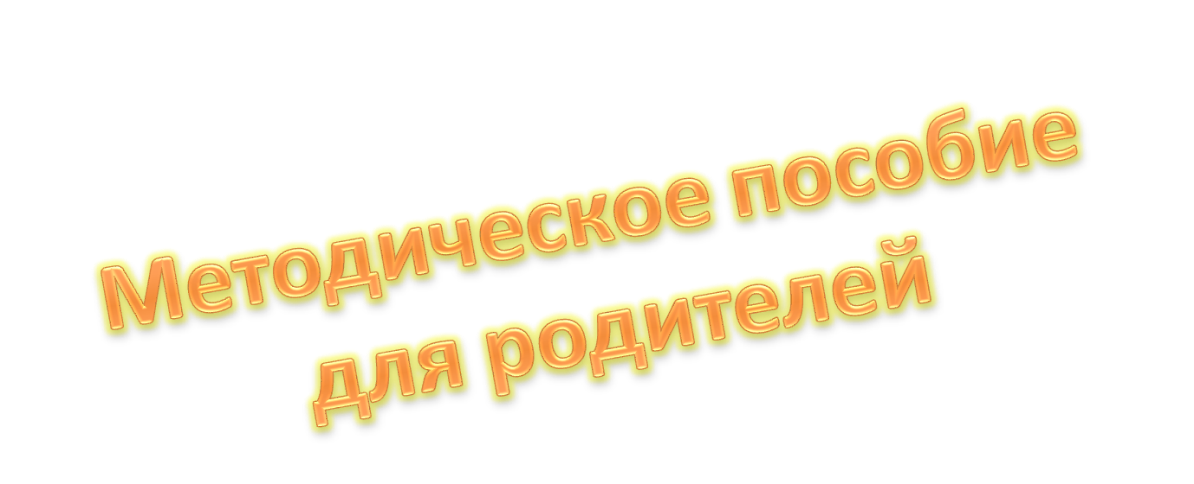 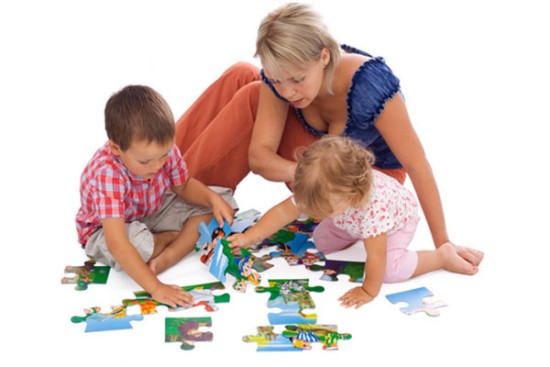 8-800-2000-122Межмуниципальный отдел МВД России "Березниковский"Адрес: 618400 г. Березники, ул. Пятилетки,13Приемная: 8(3424)21-17-77, 26-25-51Дежурная часть: 8(3424) 27-50-20Отдел по делам несовершеннолетних и защите их правг. БерезникиАдрес: г. Березники, ул. Пятилетки 53 (инд. 618419)Телефоны:8(3424)23-61-08 Общий8(3424)23-62-53 СпециалистыУполномоченный по правам ребенка в Пермском краеСветлана Анатольевна ДенисоваКОНТАКТЫАдрес: г. Пермь, 614006, ул. Ленина, 51, каб. 110.Тел.: +7 (342) 217-76-70Сайт: http://perm-deti.ru/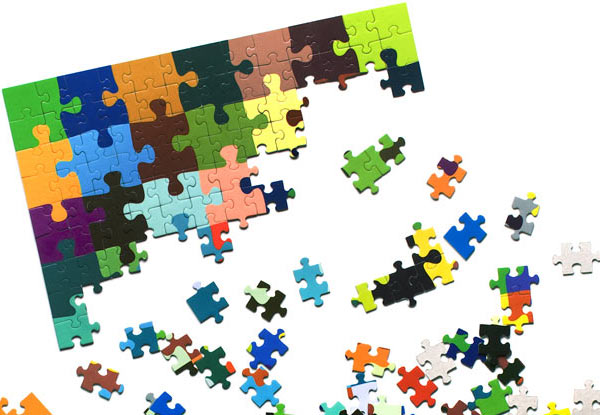 Жестокое обращение с детьми: что это такое?Жестокое обращение с детьми – это не только побои, нанесение ран, сексуальные домогательства и другие способы, которыми взрослые люди калечат ребёнка. Это унижение, издевательства, различные формы пренебрежения, которые ранят детскую душу.Пренебрежение может выражаться в том, что родители не обеспечивают ребёнка необходимым количеством пищи, одежды, сна, гигиенического ухода. Кроме того, пренебрежение проявляется в недостатке со стороны родителей уважения, внимания, ласки, тепла.Жестокое обращение с детьми (несовершеннолетними гражданами, от рождения до 18 лет) включает в себя любую форму плохого обращения, допускаемого родителями (другими членами семьи), опекунами, попечителями, педагогами, воспитателями, представителями органов правопорядка.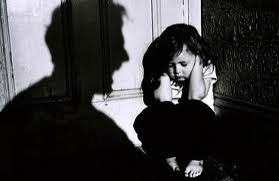 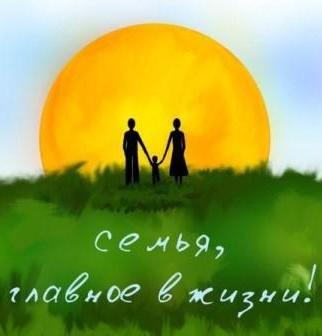 После того, как «выжали» лимон до капельки, расслабьте руки и насладитесь состоянием покоя.2.Представьте себе, что Вы большой воздушный шар, наполненный воздухом. Напрягите все мышцы тела, вдохните как можно больше воздуха, замрите на 3-5 секунд и начинайте медленно выпускать воздух из легких, расслабляя мышцы тела: кисти рук, мышцы плеч, шеи, корпуса, ног и так далее.3.При сильном психологическом напряжении Вы можете сделать 10-20 несложных физических упражнений (приседаний, прыжков, взмахов руками).Теперь Вы справились со своими эмоциями и можете спокойно побеседовать по поводу возникших проблем.Если у Вас возникли проблемы в воспитании ребенка, если Вы не можете наладить контакт с ним, если Вас настораживают изменения в поведении ребенка или его школьная неуспеваемость, не торопитесь применять крайние воспитательные меры. Поговорите с ребенком. Расскажите ему, что в Вашей жизни тоже случались трудности, проблемы и что сейчас Вам живется не совсем так, как хотелось бы. Спросите совета, как бы Ваш ребенок поступил в сложившейся ситуации на Вашем месте, может быть, именно так Вы сможете решить проблему ребенка, не потеряв его доверия, уважения и веры в то, что самые мудрые, самые лучшие на свете родители.Четыре основные формы жестокого обращения с детьми:Физическое насилие – преднамеренное нанесение физических повреждений.Сексуальное насилие (или развращение) - вовлечение ребёнка с его согласия и без такого в сексуальные действия со взрослыми с целью получения последними удовлетворения или выгоды.Психическое (эмоциональное) насилие - периодическое, длительное или постоянное психическое воздействие на ребёнка, тормозящее развитие личности и приводящее к формированию патологических черт характера.К психической форме насилия относятся:открытое неприятие и постоянная критика ребёнка;угрозы в адрес ребёнка в словесной форме;замечания, высказанные в оскорбительной форме, унижающие достоинство ребёнка;преднамеренная физическая или социальная изоляция ребёнка;ложь и невыполнение взрослыми своих обещаний;однократное грубое психическое воздействие, вызывающее у ребёнка психическую травму.Пренебрежение нуждами ребёнка – это отсутствие элементарной заботы о нуждах ребёнка, в результате чегонарушается его эмоциональное состояние и появляется угроза его здоровью или развитию.К пренебрежению элементарными нуждами ребёнка относятся:отсутствие адекватных возрасту и потребностям ребёнка питания, одежды, жилья, образования, медицинской помощи;отсутствие должного внимания и заботы, в результате чего ребёнок может стать жертвой несчастного случая.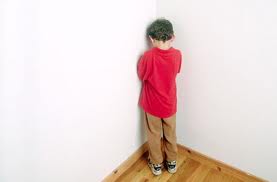 Защита прав и достоинств ребёнка в законодательных актахКонвенция ООН о правах ребёнка даёт определение понятия «жестокое обращение» и определяет меры защиты (ст.19), а также устанавливает:пойте колыбельные, и пусть в вашем голосе звучит нежность, нежность и только нежность.2.Прикосновение. Иногда достаточно взять ребёнка за руку, погладить по волосам, поцеловать, чтобы он перестал плакать и капризничать. А потому как можно больше ласкайте своего ребёнка, не обращая внимания на советы многоопытных родителей. Психологи пришли к выводу, что физический контакт с матерью стимулирует физиологическое и эмоциональное развитие ребёнка. Переласкать его, считают психологи, невозможно.3.Взгляд. Не разговаривайте с ребёнком, стоя к нему спиной или вполоборота, не кричите ему из соседней комнаты. Подойдите, посмотрите ему в глаза и скажите то, что хотите.Никогда не пытайтесь решать возникшую у ребенка проблему, если Вы не можете контролировать себя.Успокойтесь. Справиться со своими эмоциями, Вам помогут упражнения для быстрого снятия сильного эмоционального напряжения.Упражнения для снятия сильного эмоционального напряжения:1.Закройте глаза, медленно вдыхая и выдыхая воздух, посчитайте про себя до десяти. Мысленно представьте, что у Вас в руках лежит лимон. Начинайте его медленно сжимать и сжимайте до тех пор, пока не почувствуете, что «выжали» весь сок. Сжимать можно две руки сразу или по очереди.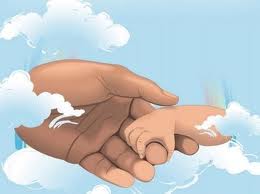 Что бы ребёнок не чувствовал себя обделённым заботой и вниманием дайте ему понять, что Вы самый близкий для него человек, подарите, откройте ему свою любовь.Способы открыть ребёнку свою любовь.Не стремитесь к виртуозному исполнению материнской роли. В общении с ребёнком нет и не может быть запрещённых эмоций, но при одном условии: он не должен сомневаться в безусловности вашей любви. Малыш должен чувствовать, что ваше недовольство, раздражение или гнев вызваны его поступком, а не им самим. Ваш ребёнок не может быть плохим, потому что он ребёнок и потому что он ваш.1.Слово. Называйте ребёнка ласковыми именами, придумывайте домашние прозвища, рассказывайте сказки,обеспечение в максимально возможной степени здорового развития личности (ст.6);защиту от произвольного или незаконного вмешательства в личную жизнь ребёнка, от посягательств на его честь и репутацию (ст.16);обеспечение мер по борьбе с болезнями и недоеданием (ст.24);признание права каждого ребёнка на уровень жизни, необходимый для физического, умственного, духовного, нравственного и социального развития (ст.27);защиту ребёнка от сексуального посягательства (ст.34);защиту ребёнка от других форм жестокого обращения (ст.37);меры помощи ребёнку, явившемуся жертвой жестокого обращения (ст.39).Уголовный кодекс РФ предусматривает ответственность:за совершение физического и сексуального насилия, в том числе и в отношении несовершеннолетних (ст.106-136);за преступления против семьи и несовершеннолетних (ст.150-157).Семейный кодекс РФ гарантирует:право ребёнка на уважение его человеческого достоинства (ст.54);право ребёнка на защиту и обязанности органа опеки и попечительства принять меры по защите ребёнка (ст.56);лишение родительских прав как меру защиты детей от жестокого обращения с ними в семье (ст.69);немедленное отобрание ребёнка при непосредственной угрозе жизни и здоровью (ст.77).Закон РФ «Об образовании» утверждает право детей, обучающихся во всех образовательных учреждениях, на уважение их человеческого достоинства (ст.5) и предусматривает административное наказание педагогических работников за допущенное физическое или психическое насилие над личностью ребёнка (ст.56).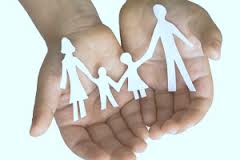 на ознакомление с Уставом образовательного учреждения и другими документами, регламентирующими организацию образовательного процесса;участвовать в управлении образовательным учреждением, в котором обучаются их дети;на ознакомление с ходом и содержанием образовательного процесса, а также с оценками успеваемости своих детей;выражать согласие (или несогласие) на прохождение детьми военной подготовки в гражданских образовательных учреждениях на факультативной основе;обеспечивать религиозное и нравственное воспитание детей в соответствии со своими собственными убеждениями;проживающие отдельно от ребенка родители имеют право на общение, участие в воспитании, в решении вопросов получения образования и на получение информации о своем ребенке из воспитательных, образовательных и других учреждений;защищать права и законные интересы детей, выступать их законными представителями;на заботу и содержание со стороны своих совершеннолетних детей, если родители не были лишены родительских прав.за вовлечение ребенка в занятие проституцией, бродяжничеством или попрошайничеством;за неисполнение или ненадлежащее исполнение обязанностей по воспитанию детей, если эти деяния соединены с жестоким обращением;за злостное уклонение от уплаты средств на содержание детей.Родители несут имущественную ответственность по сделкам малолетних детей, а также за вред, причиненный малолетними детьми (до 14 лет).При большом многообразии обязанностей, родители, конечно, имеют и определённые права.Права родителейна бесплатное получение их детьми основного образования;выбора для своих детей форм образования и видов образовательных учреждений, в том числе семейного образования или в негосударственных учебных заведениях;на возмещение за счет государства затрат на обучение детей в негосударственных образовательных учреждениях, имеющих государственную аккредитацию и реализующих программы общего образования;на прием детей для обучения в образовательные учреждения, расположенные по месту жительства;Родители обязаны:обеспечивать и защищать права и интересы своих детей, не причинять вред физическому и психическому здоровью детей, их нравственному развитию; воспитывать детей, исключая жестокое, грубое, унижающее человеческое достоинство обращение, оскорбление или их эксплуатацию;обеспечить детям до 15 лет получение основного общего образования; выполнять Устав образовательного учреждения; не допускать неоправданного вмешательства в работу преподавателей по вопросам, которые по своему характеру входят в круг профессиональных обязанностей учителя;обеспечивать в пределах своих способностей и финансовых возможностей условия жизни, необходимые для нормального развития ребенка; содержать своих несовершеннолетних детей.Родители могут быть по суду лишены родительских прав, если они:уклоняются от выполнения обязанностей родителей, в том числе при злостном уклонении от уплаты алиментов;злоупотребляют родительскими правами;жестоко обращаются с детьми, в том числе осуществляют психическое и физическое насилие, покушаются на половую неприкосновенность;совершили преступление против жизни или здоровья своих детей либо против жизни или здоровья супруга.Лишение родительских прав не освобождает родителей от обязанностей по содержанию ребенка.Родители, лишенные родительских прав или ограниченные в правах, теряют права, основанные на факте родства с ребенком, а также право на льготы и государственные пособия, установленные для граждан, имеющих детей.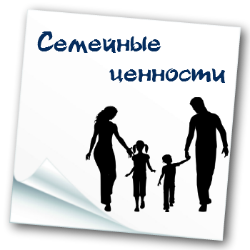 Административная и уголовнаяответственность родителейАдминистративная ответственностьКомиссии по делам несовершеннолетних могут применить к родителям административные меры (объявить общественное порицание или предупреждение, возложить обязанность загладить причиненный вред или наложить денежный штраф):в случае злостного невыполнения родителями обязанностей по воспитанию и обучению детей,за доведение ребенка до состояния опьянения или потребления наркотических средств без назначения врача,за совершение подростками в возрасте до 16 лет нарушений правил дорожного движения,за появление детей в общественных местах в пьяном виде, а равно за распитие ими спиртных напитков или в связи с совершением других правонарушений. Уголовная ответственностьза вовлечение своего ребенка в совершение преступления путем обещаний, обмана, угроз или иным способом;за вовлечение ребенка в систематическое употребление спиртных напитков и одурманивающих веществ;